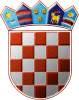 	REPUBLIKA HRVATSKA	ŽUPANIJSKO IZBORNO POVJERENSTVO	MEĐIMURSKE ŽUPANIJEKLASA: 012-02/24-01/12URBROJ: 2109-01-24-06ČAKOVEC, 25.04.2024.Na temelju članka 32. i 33. Zakona o izboru članova u Europski parlament iz Republike Hrvatske ("Narodne novine", broj 92/10., 23/13. i 143/13.), Županijsko izborno povjerenstvo MEĐIMURSKE ŽUPANIJE, na sjednici održanoj 25.04.2024. godine, donijelo jeR J E Š E N J Eo određivanju biračkih mjestaNA PODRUČJU OPĆINE DOMAŠINECNa području Općine DOMAŠINEC određuju se biračka mjesta:								      PREDSJEDNIK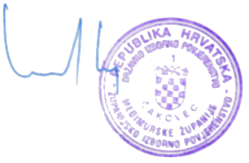                                                                                                  MILKO SAMBOLEK1. Biračko mjesto broj 1. DOMAŠINEC, DOM KULTURE OPĆINE DOMAŠINEC - VELIKA DVORANA, MARTINA PUŠTEKA 9na kojem će glasovati birači s prebivalištem u DOMAŠINEC: GLAVNA2. Biračko mjesto broj 2. DOMAŠINEC, DOM KULTURE OPĆINE DOMAŠINEC - MALA DVORANA, MARTINA PUŠTEKA 9na kojem će glasovati birači s prebivalištem u DOMAŠINEC: AUGUSTA CESARCA, BRAĆE RADIĆA, I.G.KOVAČIĆA, KATARINE ZRINSKE, MARKA KOVAČA, MARTINA PUŠTEKA, MATIJE GUPCA, PERE PINTARA, PRVOMAJSKA, STJEPANA MEZGE, V.NAZORA, VRTNA ULICA, ZAVRTNA ULICA3. Biračko mjesto broj 3. TURČIŠĆE, DRUŠTVENI DOM TURČIŠĆE - DVORANA, TURČIŠĆE 134na kojem će glasovati birači s prebivalištem u TURČIŠĆE: TURČIŠĆE